LEISTUNGSVERZEICHNIS_ANLAGE BCapitolato tecnico_allegato BInvestimento 3.2: Scuola 4.0Azione 1 - Next generation classroomAmbienti di apprendimento innovativiUMWELTFREUNDLICHE BESCHAFFUNGeines Farbdrucker - MultifunktionsdruckersAppatlo verde perla fornitura di una Stampante multifunzionale a coloriCUP: H14D22003750006LOS 4AUTONOME PROVINZ BOZENSÜDTIROLDeutschsprachiger Grundschulsprengel Eppan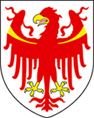 PROVINCIA AUTONOMA DI BOLZANOALTO ADIGECircolo didattico in lingua tedesca di Appiano sulla strada del vino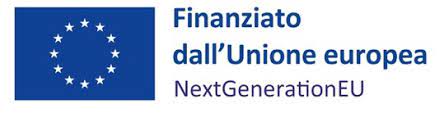 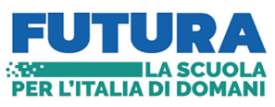 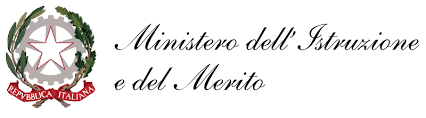 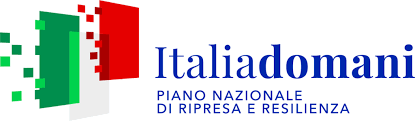 Hans-Weber-Tyrol Platz 1  39057 Eppan a. d. WeinstraßeTel. 0471 66 22 19www.gspeppan.itgsp.eppan@schule.suedtirol.itgsd.eppan@pec.prov.bz.itSt.Nr. 80004980217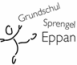 Piazza Hans-Weber-Tyrol 1  39057 Appiano sulla Strada del vinoTel. 0471 66 22 19 www.gspeppan.itgsp.eppan@scuola.alto-adige.itgsd.eppan@pec.prov.bz.itCod.fisc. 80004980217InhaltsverzeichnissommarioVorwortTechnische Mindestanforderungen2.1	Multifunktionsdrucker	a) technische Daten	b) Mindestumweltkriterien
Wartungsdienst und GarantieÜbergabe und Installation der GerätepremessaCaratteristiche funzionali minime2.1	stampante multifunzionale	a) scheda tecnica	b) criteri ambientali minimiassistenza tecnica e garanziaconsegna ed installazione delle apparecchiature1_Vorwort1_PremessaDas vorliegende technische Leistungsverzeichnis beschreibt die technischen und funktionellen Merkmale der nachfolgend aufgelisteten Geräte, Computer und Notebook samt Lieferung und Kundendienst.Il presente capitolato tecnico descrive le caratteristiche tecniche e funzionali deile apparecchiature sotto elencate con correlati servizi di fornitura ed assistenza.Wo Marke, Modell oder ausschließliche Spezifizierungen angegeben sind, können gleichwertige Produkte mit denselben Funktionen, Leistungen und Konfigurierbarkeiten angeboten werden.Dove sono indicati marca, modello o specificazioni esclusive, possono essere offerti prodotti equivalenti con funzioni, prestazioni e configurabilità uguali.Für die Überprüfung der Mindestumweltkriterien müssen Zertifizierungen wie beispielsweise „ENERGY STAR“, „EPEAT“, „Der blaue Engel“, „Nordic Ecolabel“ oder andere geeignete Nachweise mitgeliefert werden.Per la verifica dei criteri ambientali minimi devono essere forniti certificazioni come ad esempio „ENERGY STAR“, “EPEAT”, „Der blaue Engel“, „Nordic Ecolabel“ o altri mezzi di prova appropriati.Die Geräte samt den dazugehörigen Komponenten müssen bei sonstigem Ausschluss folgenden Mindestanforderungen entsprechen:Le apparecchiature con le relative componenti, a pena di esclusione, devono essere conformi ai seguenti requisiti minimi:BedarffabbisognoBeschreibungBeschreibungBeschreibungMengeMUK(siehe Anlage C)DNSH-Prinzip (siehe Anlage E)DescrizioneDescrizioneDescrizionequantitàCAM(vedasi allegato C)principio DNSH (vedasi allegato E)CPV 30232130-4FarbdruckerMultifunktionsdrucker1janeinCPV 30232130-4Stampanti grafiche a coloriStampante multifunzionale1sino2_technische Mindestanforderungen2_caratteristiche funzionali minime2_1_Multifunktionsdrucker 2_1_stampanti multifunzionali a)_technische Datenscheda tecnicaAnmerkungMarkeMindestvoraussetzungenannotazionimarcacaratteristiche funzionali minimeWo Marke, Modell oder ausschließliche Spezifizierungen angegeben sind, können gleichwertige Produkte mit denselben Funktionen, Leistungen und Konfigurierbarkeiten angeboten werden.Triumph Adler 3207ci – color MFP inkl. Finisher DF-7110 und Starterkit Farben, DP-7140Kopierer Drucker, Scanner, USB, WLAN, Print App, Duplexdruck,  2 Papiermagazine und UnterschrankmöbelDove sono indicati marca, modello o specificazioni esclusive, possono essereTriumph Adler 3207ci – color MFP incl. Finisher DF-7110 e kit di toner, DP-7140scansione, copia in bianco/nero/a colori, stampa fotograficaUSB, WLAN, Print App, stampa in fronte-retro automaticob)_Mindestumweltkriteriencriteri minimi ambientaliDie Multifunktionsdrucker, welche Gegenstand der vorliegenden Markterhebung sind, müssen die Mindestumweltkriterien gemäß Punkt F_A des Dekrets vom Ministerium für Umwelt, Landschafts- und Meeresschutz vom 17. Oktober 2019 i.g.F. über den Ankauf von Druckerntokopiergeräte einhalten, auf die in ihrer Vollständigkeit verwiesen wird. Anlage 1_MUK als integrierender BestandteilLe stampanti multifunzionali oggetto della presente consultatzione di mercato devono rispettare i criteri ambientali minimi di cui al punto F_A del decreto del Ministero dell’ambiente e della tutela del territorio e del mare 13 dicembre 2013, pubblicato nella Gazzetta Ufficiale n. 13 del 17 gennaio 2014 e successivi aggiornamenti in materia di attrezzature elettriche ed elettroniche d’ufficio, quali personal computer, stampanti, apparecchi multifunzione e fotocopiatrici, che si intendono interamente richiamati.Allegato 1_CAM come parte integrante3_Wartungsdienst und Garantie3_assistenza tecnica e garanziaDie Mindestgarantie (Assistenzdienst und Wartung) beträgt 24 Monate ab dem Tag der Lieferung der Geräte.La garanzia minima (servizio di assistenza e manutenzione) richiesta è di 24 mesi, a partire dalla data di consegna della fornitura.optional eine Garantieerweiterung auf 5 Jahre.Opzione estensione garanzia a 5 anni.Der Lieferant ist verpflichtet fabrikneue Produkte zu liefern, die ohne Mängel sind und mit diesem Leistungsverzeichnis übereinstimmen;Il fornitore è tenuto fornire prodotti nuovi di fabbrica, privi di difetti e conformi al presente capitolato tecnico;Während der Garantiezeit muss der Kundendienst für eventuelle Fehlfunktionen und/oder Schäden am Gerät erbracht werden. Die maximale Reaktionszeit im Falle von Fehlfunktionen und Schäden für die Behebung derselben beträgt 72 Stunden ab der Entgegennahme der Anfrage für den Einsatz durch elektronische Post (E-Mail oder zertifizierte elektronische Post) an den Lieferanten. Die Zeiten für die Einsätze beziehen sich auf die Werktage.Durante il periodo di garanzia deve essere prestata assistenza per eventuali malfunzionamenti e/o guasti dell’apparecchiatura. Il tempo massimo di intervento in caso di malfunzionamento o guasto della macchina per l’eliminazione dei medesimi è di 72 ore dalla data di presa in carico della richiesta di intervento, inviata per posta elettronica (e-mail o PEC) al fornitore. I tempi di intervento sono riferiti ai giorni feriali.Die Garantieeinsätze erfolgen auf eigene Kosten vor Ort. L‘ intervento di garanzia deve essere assicurato in loco a proprie spese.Die Garantie für die Verfügbarkeit der Ersatzteile muss vom Lieferanten für mindestens 2 Jahre ab dem Tag der Gerätelieferung garantiert werden.La garanzia sulle disponibilità delle parti di ricambio deve essere assicurata dal fornitore a partire dalla data di consegna della fornitura per und periodo minimo di 2 anni.4_Übergabe und Installation der Geräte4_consegna ed installazione delle apparecchiatureDie Lieferung muss innerhalb von 60 Tagen ab Vertrags- abschluss erfolgen.La fornitura delle apparecchiature va effettuata entro 60 giorni dalla data di stipulazione del contratto.Die Übergabe der Lieferung sowie eventuelle zusätzliche Eingriffe, sollten sie sich als notwendig erweisen müssen im Voraus, mindestens eine Woche vor der Lieferung mit der jeweiligen Schulverwaltung abgesprochen werden.La consegna della fornitura eventuali ulteriori interventi, che risultassero necessari vanno preventivante concordati almeno und settimana prima della consegna con la rispettiva istituzione scolastica.Die Lieferung der Geräte muss in den Räumlichkeiten erfolgen, die von der jeweiligen Schulverwaltung, Empfängerin der Computer, vorgegeben werden.I computer sono da consegnare nei locali stabiliti della rispettiva istituzione scolastica consegnataria dei computer.Sämtliche Geräte benötigen keine Installation bei der Lieferung. Die Lieferfirma muss das Verpackungsmaterial auf Anfrage der einzelnen Schulen zurücknehmen und auf eigene Kosten entsorgen.Tutte le apparecchiature non necessitano un’installazione alla consegna. La ditta fornitrice deve ritirare il materiale di imballo su richiesta delle diverse scuole e smaltirlo a proprie spese.